1493 Erstsemester starten an Hochschule Hamm-Lippstadt 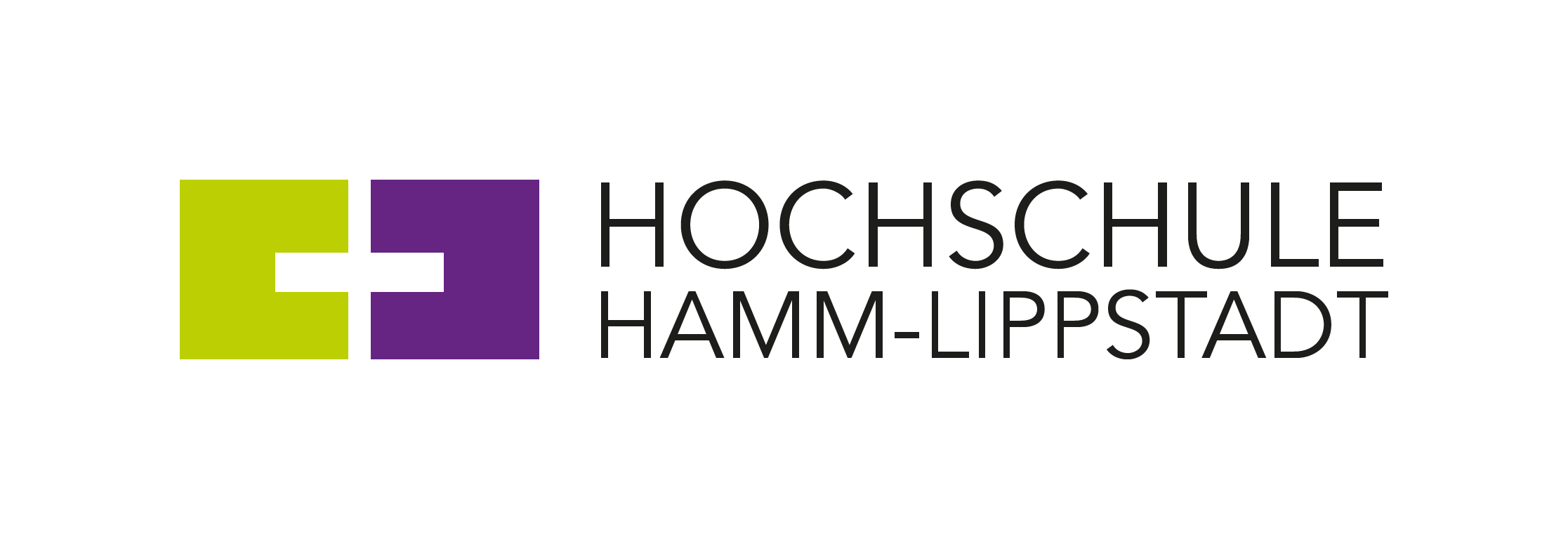 Mit der feierlichen Erstsemesterbegrüßung am 27. September in der Westpress-Arena in Hamm erhielten 1493 neue Studierende der Hochschule Hamm-Lippstadt einen Überblick zu ihrem Studienstart. Begrüßt wurden „die Neuen“ aus 14 Bachelorstudiengängen von Hochschulpräsident Prof. Dr. Klaus Zeppenfeld, Lehrenden, Ansprechpersonen zentraler Servicestellen sowie der Studierendenvertretung. Mit dem aktuellen Zuwachs von 797 Erstsemestern am Campus Hamm und 696 Erstsemestern am Campus Lippstadt steigt die Gesamtstudierendenzahl der HSHL auf rund 5700.„Sie haben die richtige Wahl getroffen – mit ihrer neuen Hochschule und ihrem Studienort“, so Prof. Zeppenfeld in seiner Begrüßungsrede. „Wir dürfen uns auch in diesem Jahr über hohes Interesse freuen und haben unsere Zielzahlen erreicht“, bewertete er die Anzahl der Einschreibungen. Mit Blick auf noch laufende Einschreibeprozesse stimmte er zudem auf weitere neue Kommilitoninnen und Kommilitonen in den nächsten Wochen ein. So werden restliche Studienplätze in den Studiengängen „Biomedizinische Technologie“, „Sport- und Gesundheitstechnik“ sowie „Technisches Management und Marketing“ am 29. September über das zentrale Bewerbungsportal hochschulstart.de vergeben.Mit insgesamt rund 5700 Studierenden erreicht die Hochschule Hamm-Lippstadt ihre bislang höchste Studierendenzahl. „Aufgrund geburtenstarker Jahrgänge, des doppelten Abiturjahrgangs und unseres Aufbaus befinden wir uns noch in einem Hochplateau“, erklärt der HSHL-Präsident. Aktuell sorgen 303 HSHL-Mitarbeiterinnen und Mitarbeiter, davon 93 Professorinnen und Professoren sowie 83 wissenschaftliche Mitarbeiterinnen und Mitarbeiter, für den reibungslosen Ablauf des Studiums an der HSHL.Informationen rund um HSHL-StudiumBereits seit dem 11. September können die Erstsemester Campusluft in den Vorkursen schnuppern, die mit Grundlagen in Mathematik, Naturwissenschaften und Englisch auf die Studiengänge vorbereiten. Um gut in die reguläre Vorlesungszeit ab Montag, den 02. Oktober zu starten, erhielten die Studierenden während der Erstsemesterbegrüßung Informationen zu Ansprechpersonen und Angeboten an der HSHL: Gefüllt war das Programm mit der Vorstellung der Studiengangsleiterinnen und -leiter, des Allgemeinen Studierendenausschusses, des Hochschulsports, der Zentralen Studienberatung, des International Office und des Career Service. Die Städte Hamm und Lippstadt präsentierten sich in der Arena mit Videobotschaften als die neuen Studienorte. Durch das Programm führten Tim Schmutzler von Radio Lippe Welle sowie Andrea Peters von Hellweg Radio.Die Erstsemesterzahlen nach StudiengängenCampus HammBiomedizinische Technologie: 100Energietechnik und Ressourcenoptimierung: 92Intelligent Systems Design: 52Interkulturelle Wirtschaftspsychologie: 210Sport- und Gesundheitstechnik: 100Technisches Management und Marketing: 127Umweltmonitoring und Forensische Chemie: 116Campus LippstadtBetriebswirtschaftslehre: 217Computervisualistik und Design: 122Interaktionstechnik und Design: 19Materialdesign - Bionik und Photonik: 55Mechatronik: 51Soziale Medien und Kommunikationsinformatik: 73Wirtschaftsingenieurwesen: 159Über die Hochschule Hamm-Lippstadt:Seit 2009 bietet die staatliche Hochschule Hamm-Lippstadt ein innovatives Studienangebot mit Fokus auf Ingenieurwissenschaften, Naturwissenschaften, Informatik und Wirtschaft. Aktuell sind rund 5700 Studierende in 14 Bachelor- sowie sechs Masterstudiengängen eingeschrieben. An Standorten in Hamm und Lippstadt verfügt die Hochschule über modernste Gebäude mit rund 15.000 Quadratmetern Laborflächen. Gemeinsam legt das Team mit Präsident Prof. Dr. Klaus Zeppenfeld und Kanzler Karl-Heinz Sandknop den Fokus auf interdisziplinäre Ausrichtung, Marktorientierung, hohen Praxisbezug und zukunftsorientierte Forschung.www.hshl.de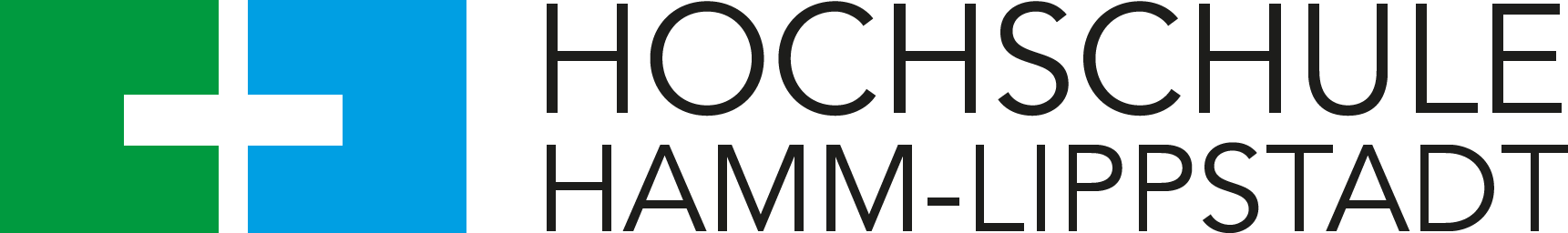 